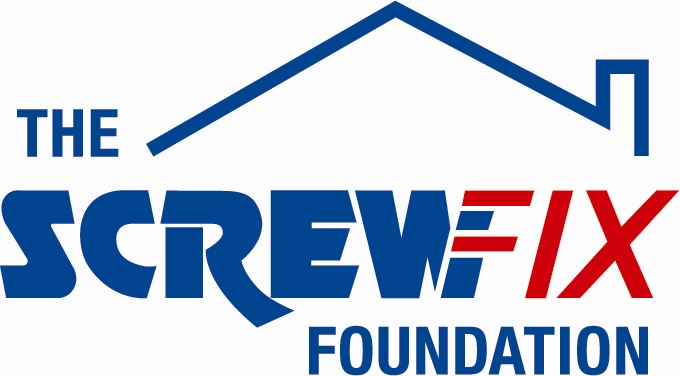 27th July 2018HEADWAY CHARITY, PLYMOUTH GETS A HELPING HAND FROM THE SCREWFIX FOUNDATIONHeadway, based in Plymouth, is celebrating after being awarded £5,000 worth of funding from The Screwfix Foundation, a charity which supports projects to fix, repair, maintain and improve properties and facilities for those in need. Amanda Self from Headway comments: “We are very grateful to The Screwfix Foundation for donating these much-needed funds to support our charity. We have been providing activities and services in Plymouth for adults who have suffered Acquired Brain Injuries and associated neurological disorders, for 29 years. We own our building and the upkeep has been a constant challenge to the organisation's directors. The funding will be used towards updating the access ramp, security gates an adding a colour coating to protect the building. We’d like to thank everyone who was involved in the fundraising – it’s been a great help to us.”Shaun James, Store Manager of the Plymouth Screwfix store in Exeter Street, comments: “We’re really pleased that one of our local charities has been awarded funding by The Screwfix Foundation. Staff from across the business have held a variety of fundraising events to raise vital funds for The Screwfix Foundation, so it’s fantastic to see the money we have raised being invested back into such a worthwhile community project.” The Screwfix Foundation, which launched in April 2013 donates much needed funding to help a variety of local projects throughout the UK, from repairing buildings and improving community facilities, to improving the homes of people living with sickness or disability.It also works closely with two national charity partners, Barnardo’s children’s charity and Macmillan Cancer Support, as well as supporting smaller, local registered charities like United ResponseRelevant projects from across Plymouth are invited to apply online for a share of the funding at screwfixfoundation.com.For more information about The Screwfix Foundation, visit screwfixfoundation.com.Photograph Caption;- L-R we have Valley Road Branch Manager Darren Peek, charity user Michael Moor (back row), Charity treasurer Rosemary Hurdle (front) area manager Terry Griffiths (back row), Amanda Self (charity), Brian Potter (charity chairman) and Samuel Bickley (front right) Exeter Road store manager -ENDS-Note to editorsAbout The Screwfix Foundation:The Screwfix Foundation is a charity set up by Screwfix in April 2013. We have a clear purpose of raising funds to support projects that will fix, repair, maintain and improve properties and community facilities specifically for those in need in the UK.The Screwfix Foundation raises funds throughout the year to support causes that will change people’s lives. Working with both national and local charities, The Screwfix Foundation donates much needed funding to help all sorts of projects, from repairing buildings and improving community facilities, to improving the homes of people living with sickness or disability.PRESS information: For more information, please contact:The Screwfix Foundation, E: Foundation@screwfix.com